Поздравляем победителей	В Администрации города Нижний Тагил были подведены итоги конкурса «Мой любимый магазин» среди учащихся образовательных учреждений, посвящённого Всемирному дню защиты прав потребителей. Ребята из  объединения «Начни своё дело» заняли все первые места во всех пяти  номинациях городского конкурса. Награждение учащихся 14.04.17 проводил первый заместитель Главы Администрации города В.Ю. Пинаев. Учащиеся получили не только Дипломы, но и в подарок торты – мороженое от спонсоров конкурса.	Поздравляем ребят и желаем им оставаться такими же активными и, конечно же, дальнейших побед! 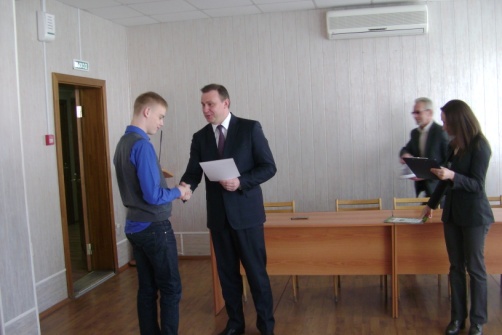 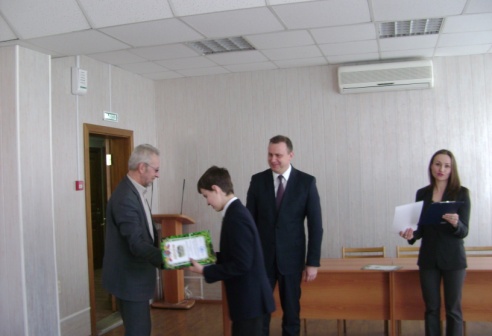 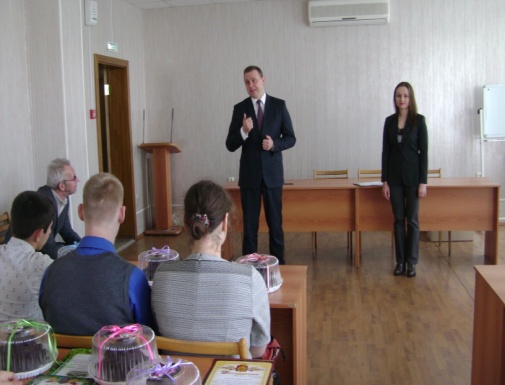 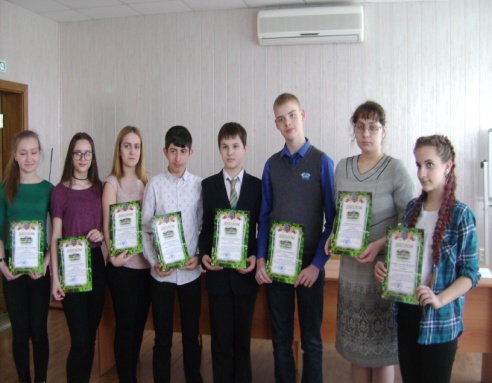 